GAMBARAN UMUM WILAYAH KABUPATEN PATI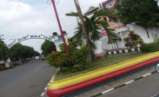 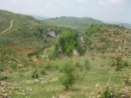 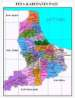 A.    Kondisi GeografisKabupaten Pati merupakan satu dari 35 kabupaten/kota di  Provinsi Jawa Tengah yang mempunyai letak cukup strategis karena dilewati oleh jalan nasional yang menghubungkan kota-kota besar di pantai utara Pulau Jawa seperti Surabaya, Semarang dan Jakarta.  Adapun peta orientasi Kabupaten Pati terhadap Pulau Jawa dan kota-kota besar sebagaimana terlampir.Secara geografis Kabupaten Pati terletak pada posisi 1100,15’ - 1110,15’ BT dan 60,25’ -70,00’ LS, dengan luas wilayah sebesar 150.368 ha, terdiri dari 59.332 ha lahan sawah dan 91.036 ha lahan bukan sawah. Adapun batas-batas wilayah administratif Kabupaten Pati adalah sebagai berikut:     Sebelah utara            :  wilayah Kabupaten Jepara dan Laut Jawa     Sebelah barat            :  wilayah Kabupaten Kudus dan Kabupaten Jepara     Sebelah selatan        :  wilayah Kabupaten Grobogan dan Kabupaten. Blora     Sebelah timur            :  wilayah Kabupaten Rembang dan Laut JawaB.    AdministratifKabupaten Pati terdiri dari 21 kecamatan, 401 desa dan 5 kelurahan, dimana kecamatan yang memiliki luas wilayah terbesar adalah Kecamatan Sukolilo (15.874 ha) dan Kecamatan Wedarijaksa memiliki luas wilayah terkecil (4.085 Ha). Untuk lebih jelasnya, peta kondisi adminstratif Kabupaten Pati dapat dilihat pada lampiran.Nama Kecamatan, Luas Wilayah dan Jumlah KelurahanSumber : Pati Dalam Angka Tahun 2011Kabupaten Pati terletak di sebelah timur ibu kota Provinsi. Jarak Kabupaten Pati dengan ibukota provinsi 75 Km, dapat di tempuh dengan perjalanan darat selama kurang lebih 2 jam. Untuk menghasilkan data yang lengkap, Cakupan wilayah kajian Buku Putih Sanitasi di Kabupaten Pati adalah 100% dari wilayah yang ada yaitu 21 Kecamatan dan 406 desa/kelurahan.C.   Kondisi Topografi dan MorfologiWilayah Kabupaten Pati terletak pada ketinggian antara 0 - 1.000 m di atas permukaan air laut rata-rata dan terbagi atas 3 relief daratan, yaitu :a.  Lereng Gunung Muria, yang membentang sebelah barat bagian utara Laut Jawa dan meliputi Wilayah Kecamatan Gembong, Kecamatan Tlogowungu, Kecamatan Gunungwungkal, dan Kecamatan Cluwak.b.  Dataran rendah membujur di tengah sampai utara Laut Jawa, meliputi sebagian KecamatanDukuhseti, Tayu, Margoyoso, Wedarijaksa, Juwana, Winong, Gabus, Kayen bagian Utara, Sukolilo bagian Utara, dan Tambakromo bagian utara.c.  Pegunungan Kapur yang membujur di sebelah selatan meliputi sebagian kecil wilayahSukolilo, Kayen, Tambakromo, Winong, dan Pucakwangi.Dengan melihat peta topografi wilayah Kabupaten Pati, wilayah dengan ketinggian  0 – 100 m dpl merupakan wilayah  yang  terbesar yaitu meliputi  wilayah seluas 100.769  Ha atau dapat dikatakan bahwa topografi wilayah  Kabupaten Pati sebagian  besar merupakan  dataran  rendah sehingga wilayah ini potensial untuk menjadi lahan pertanian.Ketinggian dari Permukaan Air Laut Dirinci Tiap Kecamatan di Kabupaten PatiSumber : Kabupaten Pati Dalam Angka, 2006Jenis tanah di Kabupaten Pati terbagi menjadi dua bagian yaitu daerah bagian utara dan daerah bagian selatan. Jenis tanah di daerah bagian utara meliputi tanah red yellow, latosol, aluvial, hidromer,  dan  regosol.  Sedangkan  di  bagian  selatan  terdiri  dari  tanah  aluvial,  hidromer,  dan gromosol. Pemetaan jenis tanah dapat dilihat pada Peta Peta  Struktur Geologi Kabupaten Pati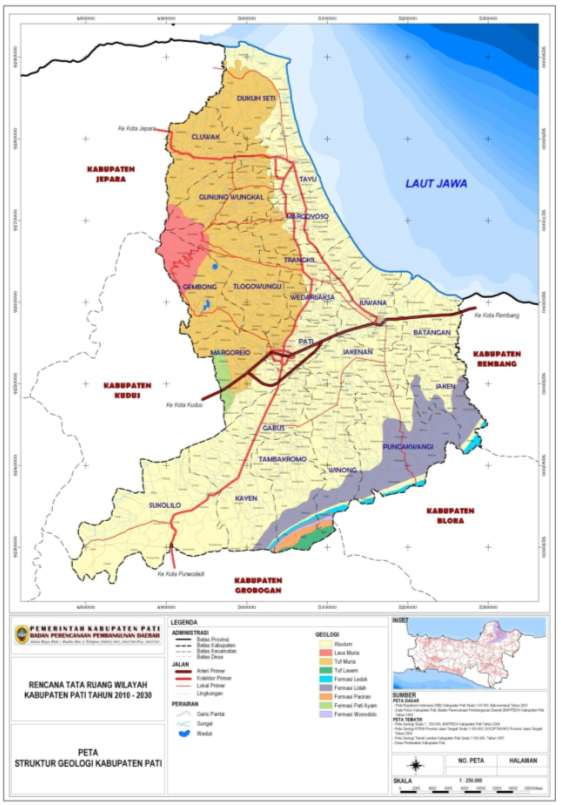 Sumber : RTRW Kabupaten PatiD.   Hidrogeologiberikut :Secara hidrogeologi Kabupaten Pati dikelompokkan ke dalam beberapa akuifer sebagaia.   Akuifer dengan aliran melalui ruang antar butirKondisi akuifer produktif dengan penyebaran luas, berlapis banyak dengan keterusan sedang, muka air tanah beragam umumnya dekat dengan permukaan tanah dengan debit sumur antara 5 - 10 Liter/ detik. Penyebarannya meliputi kawasan dataran rendah yang meliputi Kecamatan Pati, Gabus, Juwana, Batangan, sebagian Kecamatan Margorejo dan Wedarijaksa.b.   Akuifer dengan aliran melalui celahan dan ruang antar butiranKondisi akuifer produktif sedang dengan penyebaran luas, mempunyai keterusan sangat beragam, kedalaman muka air tanah umumnya dalam, dan debit sumur umumnya kurang dari 5 liter/ detik, muncul terutama pada daerah lekuk lereng.Penyebarannya meliputi kawasan kaki gunung muria yaitu Kecamatan Gembong, Tlogowungu, Gunungwungkal dan Cluwak. Selain itu beberapa wilayah yaitu Kecamatan Wedarijaksa, Trangkil, Margorejo, Margoyoso, Tayu dan Dukuhseti.c.   Akuifer dengan Aliran Melalui celahan, rekahan dan saluranAliran air tanah melalui zona celahan, rakahan dan saluran pelarutan, debit sumur beragam, pada tempat yang serasi mencapai lebih dari 10   l/dt, mata air karst banyak dijumpai, beberapa diantaranya berdebit lebih dari 500 l/dt. Selain itu.Penyebarannya yaitu di sekitar kawasan Karst yaitu Kawasan pegunungan kendeng/batu kapur yang meliputi wilayah Kecamatan Sukolilo, Kayen, Tambakromo, Winong dan Pucakwangi.d.   Akuifer (bercelah atau sarang) produksi kecil dan daerah airtanah langkaAkuifer  batu  gamping  karst  dengan  keterusan  sangat  tinggi  ditutupi  oleh  endapan lempungan  yang  secara  nisbi  keterusannya  rendah  dan  bertindak  sebagai  lapisan perlambat. Debit sumur yang menyadap akuifer tersebut dapat mencapai lebih dari 25 l/dt. Penyebarannya  meliputi  wilayah  di  kawasan  pegunungan  kendeng/kawasan  karst  dan sekitarnya yang meliputi Kecamatan Sukolilo, Kayen, Tambakromo, Winong, Pucakwangi, Jaken dan Batangan.Peta  Struktur Hidrogeologi Kabupaten Pati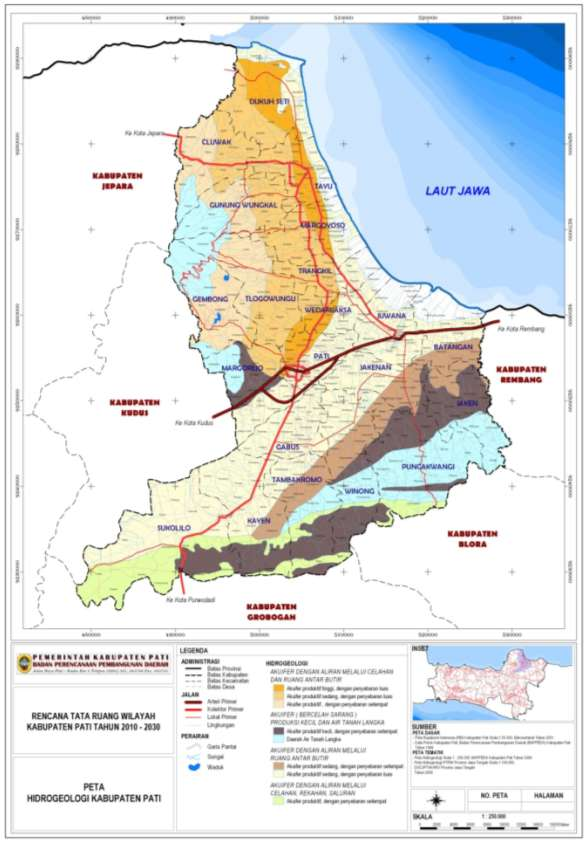 Sumber : RTRW Kabupaten PatiE.    KlimatologiOleh karena letak geografisnya, Kabupaten Pati beriklim tropis yang memiliki dua musim yaitu musim kemarau dan musim penghujan dengan bulan basah umumnya lebih banyak daripada bulan kering. Sedangkan rata-rata curah hujan pada tahun 2011 sebanyak + 2.734 mm dengan 132 hari hujan. Suhu udara terendah di Kabupaten Pati adalah 230C dan suhu tertinggi 390C.Hari Hujan di Kabupaten Pati Tahun 2011Lanjutan TabelLanjutan Tabel Ket  *)    : Data tidak tercatatSumber  : Kabupaten Pati dalam Angka Tahun 2006Curah Hujan di Kabupaten Pati Tahun 2011Lanjutan Tabel Lanjutan TabelSumber  : Kabupaten Pati dalam Angka Tahun 2011F.    HidrologiKabupaten Pati memiliki sungai-sungai yang cukup besar jumlahnya. Di Kabupaten Pati terdapat 93 buah sungai/kali yang tersebar merata di seluruh wilayah. Pada umumnya sungai-sungai di kabupaten ini berpola kipas atau pohon, dengan muara sungai pada umumnya ke Laut Jawa. Sungai di Kabupaten Pati pada umumnya berfungsi dalam pengairan atau irigasi. Sayangnya, pada musim kemarau, kebanyakan dari sungai-sungai yang ada mengalami kekeringan sedangkan pada musim penghujan, beberapa sungai justru meluap.Ada beberapa sungai yang memiliki sumber mata air, akan tetapi banyak juga yang tidak, yaitu  bersumber  dari  aliran  drainase  kota  saja.  Mata  air  di  Kabupaten  Pati  pada  umumnya bersumber dari mata air Gunung Muria, khususnya sungai-sungai yang terdapat pada wilayah Utara Kabupaten Pati.`Daerah Aliran Sungai (DAS) di Wilayah Kabupaten PatiBuku Putih Sanitasi Kabupaten Pati                                                                                                    Halaman | II.11Sumber : Daftar isian non fisik Program Adipura 2011-2012 Kab. Pati Jawa TengahDaerah  irigasi  yang  dilayani  oleh  bangunan  bendung  yang  ada  di  kabupaten  Pati berjumlah 440 saluran irigasi dan sejumlah areal tadah hujan yang tersebar di 21 Kecamatan. Areal irigasi yang ada di Kabupaten Pati terdiri dari  :Menurut Sistem Sungai Wilayah Balai PSDA Seluna, sistem sungai di wilayah KabupatenPati secara umum dapat dibagi menjadi 2 (dua) bagian yaitu :1.   Sistem KedungomboYaitu sistem yang pengaturannya dilakukan dengan pusat operasi pada Waduk Kedungombo ke seluruh sungai yang berkaitan langsung dengan Waduk Kedungombo.2.   Sistem diluar KedungomboYaitu  sistem  yang  pengaturannya  dilakukan  diluar  operasi  pada  Waduk  Kedungombo  dan dilaksanakan secara terpisah/tersendiri sehingga tidak tergantung dari Sistem Kedungombo.Sungai-sungai di Kabupaten Pati umumnya berada di luar Sistem Kedungombo sehingga pengelolaan/penanganannya tidak tergantung/tidak terpengaruh Sistem Kedungombo. Namun, dari sejumlah sungai yang ada di Kabupaten Pati, Sungai Juwana merupakan satu-satunya sungai yang masuk dalam Sistem Kedungombo. Sungai ini berawal dari pintu banjir Wilalung dan bermuara di laut Jawa. Penanganan/pemanfaatan   sungai Juwana sangat tergantung dari operasi Sistem Kedungombo.Gambar 2.1Skema Sungai Wilayah Balai PSDA SELUNAJembatJembat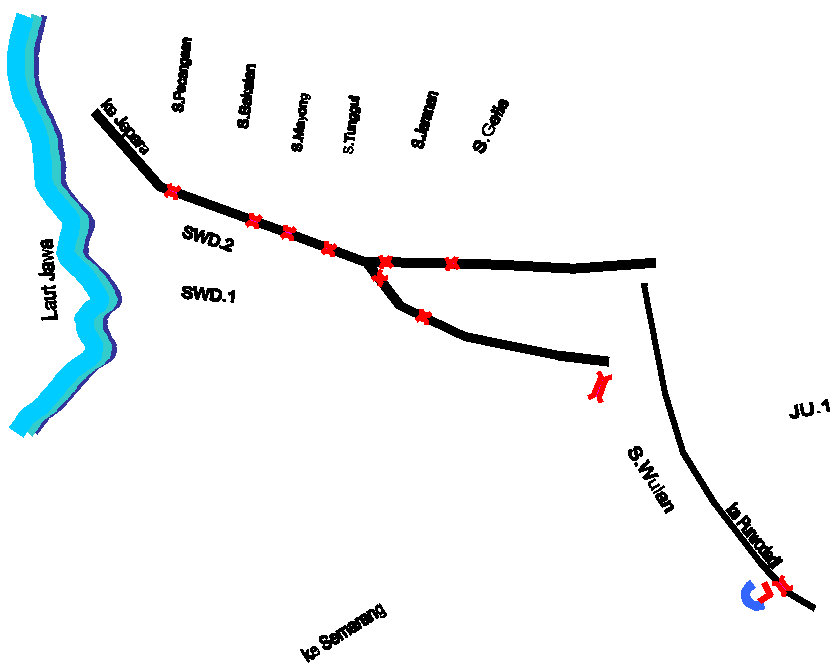 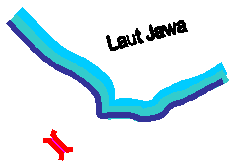 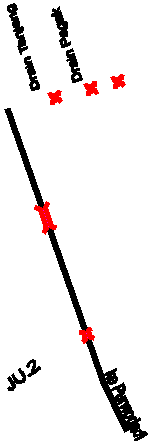 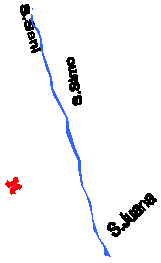 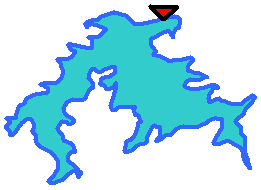 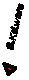 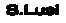 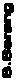 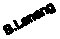 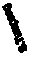 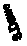 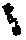 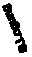 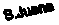 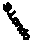 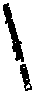 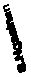 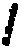 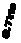 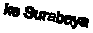 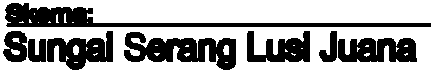 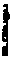 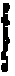 Pintu                 JembatJembat                                                                                                                                           Bd.BanSumber : RTRW Kabupaten Pati, 2010 - 20302.2.  DemografiJumlah  penduduk  Kabupaten  Pati  dari  tahun  ke  tahun  terus  mengalami  peningkatan. Sebagai landasan perencanaan pembangunan sanitasi di Kabupaten Pati, perlu dibuat angka proyeksi untuk 5 tahun kedepan, dengan digunakan rumus perhitungan sebagai berikut :Pt = Po (1+r )tDi mana;           Pt = Jumlah penduduk tahun ke tPo = Jumlah Penduduk awalr    = rata – rata pertumbuhan penduduk t    = Waktu (5)Perhitungan didasarkan pada data hasil sensus tahun 1990, 2000 dan 2010, diperoleh nilai rata – rata pertumbuhan jumlah penduduk setiap tahun sebesar 0,36 % , dengan hasil proyeksi jumlah penduduk mulai tahun 2011 sampai dengan tahun 2017 dapat dilihat pada Tabel 2.6.Tabel 2.6Proyeksi Jumlah Penduduk Kabupaten PatiSumber : Analisis Pokja Sanitasi Kab. Pati, 2012Buku Putih Sanitasi Kabupaten Pati                                                                                                    Halaman | II.14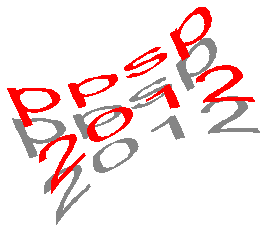 2.3.  Keuangan Dan Perekonomian DaerahDari sudut biaya pembangunan yang dilaksanakan di Kabupaten Pati, perlu dilihat kemampuan Kabupaten Pati dalam membiayai belanja pembangunan. Realisasi Anggaran Pendapatan dan Belanja Daerah (APBD) Kabupaten Pati dalam 5 tahun terakhir dapat dilihat pada tabel dibawah ini.Tabel 2.7.Ringkasan Realisasi APBD Kabupaten Pati Tahun 2007 - 2011Sumber : Perda Kabupaten Pati Tentang Pertanggungjawaban Pelaksanaan APBD Kabupaten Pati TA. 2007-2011Dari tabel diatas dapat dilihat bahwa jumlah pendapatan Kabupaten Pati dari tahun ke tahun mengalami peningkatan, terutama di dana lain – lain pendapatan yang sah, sedangkan untuk penerimaan pembiayaan mengalami penurunan. Pendapatan terbesar berasal dari dana perimbangan. Ini menunjukkan bahwa Kabupaten Pati masih membutuhkan dana bantuan dari pusat (APBN) untuk membiayai pembangunannya. Sedangkan dari sisi pembelanjaan, belanja tidak langsung memiliki peningkatan yang cukup tinggi dibandingkan dengan belanja langsung.Sementara itu, dari sisi pendapatan melalui sub sektor sanitasi di Kabupaten Pati dalam 5 tahun terakhir adalah sbb :Tabel 2.8Realisasi Retribusi SanitasiSumber : Realisasi APBD Kab. Pati, 2007 - 2011Khusus untuk pembangunan dibidang sanitasi, alokasi anggaran pada APBD mengalami penurunan yang cukup besar, hal ini menunjukkan bahwa pembangunan dibidang sanitasi kurang mendapatkan perhatian yang cukup dari Pemerintah Kabupaten Pati. Adapun realisasi anggaran belanja modal sanitasi Kabupaten Pati, dapat dilihat pada tabel dibawah ini.Tabel 2.9Ringkasan Anggaran Sanitasi dan Belanja Modal Sanitasi per PendudukSumber : Perda APBD Kabupaten Pati Tahun 2007-2011, diolah.Postur pendapatan yang masih didominasi  oleh  dana  perimbangan berkorelasi dengan kemampuan fiskal Kabupaten Pati yang mengalami fluktuasi dan cenderung menurun. Hal ini menunjukkan bahwa untuk membiayai pembangunannya, APBD Kabupaten Pati masih tergantung pada dana dari Pemerintah Pusat. Adapun data ruang fiskal Kabupaten Pati dapat dilihat pada tabel2.10 dibawah ini.Tabel 2.10Data Ruang Fiskal Kabupaten Pati 5 (Lima) Tahun Terakhir.Sumber : Kementerian Keuangan Tahun 2007-2011.Salah satu tolok ukur keberhasilan pembangunan dibidang ekonomi, dapat dilihat dari pertumbuhan angka produk domestik regional bruto (PDRB). Dari tahun ke tahun, PDRB Kabupaten Pati mengalami peningkatan yang cukup signifikan. Kenaikan PDRB tersebut diikuti oleh peningkatan pendapatan perkapita (PDRB per kapita) dan upah minimum regional Kabupaten Pati.  Sedangkan pertumbuhan ekonomi maupun inflasi mengalami fluktuasi yang disebabkan oleh pengaruh ekonomi makro Indonesia. Data perekonomian di Kabupaten Pati dapat dilihat pada tabel 2.11 dibawah ini.Tabel 2.11Data Perekonomian Umum Kabupaten Pati 5 (Lima) Tahun TerakhirSumber : Dari berbagai sumber, diolah.2.4.  Tata Ruang WilayahTata ruang adalah wujud struktur ruang dan pola ruang. Struktur ruang adalah susunan pusat-pusat permukiman dan sistem jaringan prasarana dan sarana yang berfungsi sebagai pendukung  kegiatan  sosial  ekonomi  masyarakat  yang  secara  hierarkis  memiliki  hubungan fungsional. Sedangkan pola ruang adalah distribusi peruntukan ruang dalam suatu wilayah yang meliputi peruntukan ruang untuk fungsi lindung dan peruntukan ruang untuk fungsi  budi daya.Menurut Perda Kabupaten Pati No. 5 Tahun 2011 tentang Rencana Tata Ruang Wilayah Kabupaten Pati Tahun 2010-2030, Struktur Ruang Kabupaten Pati direncanakan mengikuti konsep dan skenario pengembangan koridor pertumbuhan Kota Pati - Kota Juwana, pengembangan koridor Kota Pati – Kota Tayu, Pengembangan Kawasan Agropolitan Gembong dan memacu pertumbuhan di kecamatan-kecamatan di wilayah bagian selatan.Kebijakan pengembangan struktur ruang meliputi : (a) penetapan hirarki sistem perkotaan dan   kawasan   layanannya,   dalam   rangka   menciptakan   hubungan   K   ota-Desa;   dan   (b)pengembangan prasarana wilayah yang mampu mendorong pertumbuhan wilayah dan distribusi produk-produk ekonomi  lokal.Strategi penetapan hirarki sistem perkotaan dan kawasan layanannya, dalam rangka menciptakan hubungan Kota-Desa meliputi :  (a) membagi ruang wilayah pembangunan daerah sesuai  dengan  karakteristik  perkembangan  dan  permasalahan  yang  dihadapi,  meliputi  wilayah bagian utara dan wilayah bagian selatan; dan (b) mengembangkan   pusat   pelayanan   baru   yang mampu menjadi simpul distribusi dan pemasaran untuk beberapa Kecamatan meliputi Kawasan Ibukota Kecamatan Jakenan, Kawasan Perkotaan Kayen, kawasan Perkotaan Pati, Kawasan Perkotaan Tayu, dan Kawasan Perkotaan Juwana (Jakatinata); (c) mengoptimalkan peran Ibukota Kecamatan Sukolilo, Ibukota Kecamatan Tambakromo, Ibukota Kecamatan Winong, Ibukota Kecamatan Pucakwangi, Ibukota Kecamatan Jaken, Ibukota Kecamatan Batangan, Ibukota Kecamatan Gabus, Ibukota Kecamatan Gembong, Ibukota Kecamatan Tlogowungu, Ibukota Kecamatan Wedarijaksa, Ibukota Kecamatan Trangkil, Ibukota Kecamatan Margoyoso, Ibukota Kecamatan Gunungwungkal , Ibukota Kecamatan Cluwak, dan Ibukota Kecamatan Dukuhseti sebagai pusat pelayanan Kecamatan, serta sebagai simpul distribusi dan pemasaran produk -produk ekonomi;   dan   (d)   mengembangkan   sistem   interaksi   antar   ruang   wilayah   terutama   untuk meningkatkan intensitas kegiatan perekonomian daerah.Strategi kebijakan pengembangan prasarana wilayah yang mampu mendorong pertumbuhan wilayah dan distribusi produk ekonomi lokal meliputi : (a) meningkatkan ruas jalan yang menghubungkan Gunungwungkal  - Tayu; (b) meningkatkan ruas jalan yang menghubungkan Juwana - Pucakwangi; (c) meningkatkan ruas Jalan Pati  - Gembong - Dawe (Kudus); dan (d) meningkatkan ruas Jalan Jaken - Jakenan - Winong - Tambakromo - Kayen.Sementara itu, kebijakan pola ruang meliputi : (a) kebijakan pengembangan kawasan lindung; (b) kebijakan pengembangan kawasan budi daya; dan (c) kebijakan pengembangan kawasan str ategis.Tabel 2.12Rencana Pola Ruang Kabupaten PatiBuku Putih Sanitasi Kabupaten Pati                                                                                                    Halaman | II.19Buku Putih Sanitasi Kabupaten Pati                                                                                                    Halaman | II.20Buku Putih Sanitasi Kabupaten Pati                                                                                                    Halaman | II.21Buku Putih Sanitasi Kabupaten Pati                                                                                                    Halaman | II.22Buku Putih Sanitasi Kabupaten Pati                                                                                                    Halaman | II.23Buku Putih Sanitasi Kabupaten Pati                                                                                                    Halaman | II.24Buku Putih Sanitasi Kabupaten Pati                                                                                                    Halaman | II.25Buku Putih Sanitasi Kabupaten Pati                                                                                                    Halaman | II.26Buku Putih Sanitasi Kabupaten Pati                                                                                                    Halaman | II.27Buku Putih Sanitasi Kabupaten Pati                                                                                                    Halaman | II.28Buku Putih Sanitasi Kabupaten Pati                                                                                                    Halaman | II.29Buku Putih Sanitasi Kabupaten Pati                                                                                                    Halaman | II.30Sumber : RTRW Kab. Pati 2010 - 2030Buku Putih Sanitasi Kabupaten Pati                                                                                                    Halaman | II.312.5  Sosial dan BudayaPada bidang sosial dan budaya, didapatkan data bahwa di Kabupaten Pati terdapat 885SD/setara, terdiri dari; 668 SD Negeri, 20 SD swasta, 197 MI; 204 SLTP/setara, terdiri dari; 49 SLTP Negeri, 25 SLTP swasta, 130 MTs; 70 SMA/setara, terdiri dari; 8 SMA Negeri, 19 SMA swasta, 43MA.Tabel 2.13Fasilitas Pendidikan di Kabupaten PatiSumber : Pati dalam angka 2011Tingkat kesejahteraan masyarakat juga menjadi hal yang perlu untuk diperhatikan dalam kehidupan sosial masyarakat. Untuk dapat melihat tingkat kesejahteraan masyarakat di Kabupaten Pati, dapat digunakan data jumlah penduduk miskin sebagaimana tersaji dalam tabel 2.14 berikut ini.Tabel 2.14 Jumlah Penduduk Miskin Per KecamatanSumber : Pati Dalam Angka 2011Dalam hal kepemilikan tempat tinggal / rumah masyarakat di Kabupaten Pati,  jumlah rumah diKabupaten Pati adalah sebagai berikut :Tabel 2.15 Jumlah Rumah Per KecamatanSumber : Pati Dalam Angka 20112.6        Kelembagaan Pemerintah Daerah2.6.1     Organisasi Pemerintah DaerahKelembagaan Pemerintah Kabupaten Pati disusun berdasarkan Peraturan Daerah Kabupaten Pati Nomor 10 Tahun 2008 tentang Organisasi dan Tata Kerja Sekretariat Daerah dan Sekretariat Dewan Perwakilan Rakyat Daerah,  Peraturan Daerah Kabupaten Pati Nomor 11 Tahun2008 tentang Organisasi dan Tata Kerja Dinas Daerah, Peraturan Daerah Kabupaten pati Nomor 12Tahun 2008 tentang Organisasi dan Tata Kerja Lembaga Teknis Daerah dan Satuan Polisi Pamong Praja, Peraturan Daerah Kabupaten Pati Nomor 13 Tahun 2008 tentang Organisasi dan Tata Kerja Kantor Pelayanan Perizinan Terpadu, Peraturan Daerah Kabupaten pati Nomor 14 Tahun 2008 tentang Organisasi dan Tata Kerja Kecamatan dan Kelurahan, dan Peraturan Daerah Kabupaten No. 04 Tahun 2012 tentang Organisasi dan Tata Kerja Badan Penanggulangan Bencana Daerah.Satuan Kerja Perangkat Daerah Kabupaten Pati terdiri dari 13 Dinas Daerah, 13 LembagaTeknis Daerah, Kantor Pelayanan Perizinan Terpadu, Badan Penanggulangan Bencana Daerah (BPBD),  21 Kecamatan  dan 5 Kelurahan yang  bertanggung jawab kepada Bupati Pati melalui Sekretaris Daerah Kabupaten Pati. Secara lengkap, Struktur Organisasi Pemerintah Kabupaten Pati ditunjukkan dalam Gambar 2.1.Dalam bidang sanitasi, terutama dalam rangka pelaksanaan Program Percepatan Sanitasi Permukiman, telah dibentuk Kelompok Kerja Sanitasi Kabupaten Pati dengan Keputusan Bupati Pati Nomor   050/257/2012, Tanggal 28 Maret 2012 tentang Pembentukan Kelompok Kerja Sanitasi Program Percepatan Pembangunan Sanitasi Permukiman Kabupaten PatiTahun 2012, dimana anggota-anggotanya terdiri dari lintas SKPD, dan stakeholder sektor sanitasi di Kabupaten Pati.SKPD Kabupaten Pati yang terlibat dalam Pokja Sanitasi terdiri dari Badan Perencanaan Pembangunan Daerah, Badan Lingkungan Hidup, Badan Pemberdayaan Masyarakat dan Desa, Dinas Kesehatan, Dinas Pekerjaan Umum, Dinas Pendapatan, Pengelolaan Keuangan dan Aset Daerah, Bagian Humas Sekretariat Daerah.Gambar 2.2 Struktur Organisasi Pemerintah Kabupaten Pati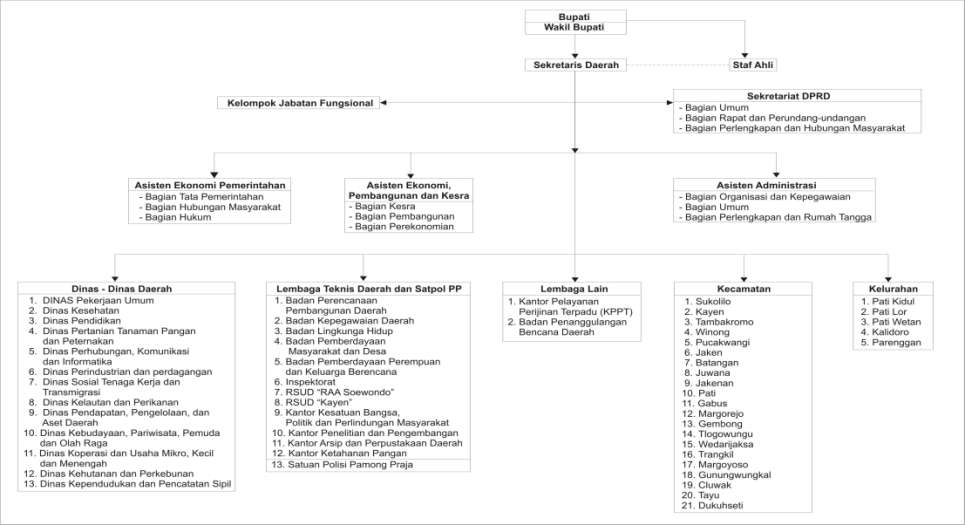 Buku Putih Sanitasi Kabupaten Pati                                                                                                    Halaman | II.352.6.2     Peraturan Terkait SanitasiDalam melaksanakan perencanaan dan pembangunan dibidang sanitasi, tentunya tidak terlepas dari peraturan hukum yang mengaturnya. Peraturan hukum tersebut dibuat agar adanya kejelasan mengenai tatacara dan standard pelaksanaan kegiatan serta menjamin tidak terjadinya tumpang tindih peraturan yang ada. Dalam penyusunan buku putih di Kabupaten Pati, Pokja Sanitasi mendasarkan pada peraturan –peraturan sbb :Tabel 2.16Peraturan Terkait SanitasiBuku Putih Sanitasi Kabupaten Pati                                                                                                    Halaman | II.36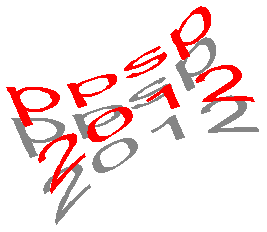 Sumber : Pokja Sanitasi Kab. Pati, 20112.6.3     Pemangku Kepentingan Dalam Pengelolaan SanitasiDalam pengelolaan dan pelaksanaan pembangunan sanitasi di Kabupaten Pati, beberapa satuan kerja perangkat daerah terlibat di dalamnya dan melaksanakan pembangunan sanitasi sesuai dengan tugas pokok dan fungsinya. Secara ringkas, hubungan kerja SKPD yang terlibat dalam pembangunan sanitasi di Kabupaten Pati digambarkan dalam  Bagan  2.1 berikut.Bagan 2.1Pemangku Kepentingan Dalam Pengelolaan SanitasiBUPATIBappedaBadan LingkunganHidupDinas PekerjaanUmumBadan Pemberdayaan Masyarakat dan DesaDinas KesehatanBidang Prasarana danPengembangan WilayahBidang Pengendalian, Pencemaran dan Kerusakan Lingkungan Hidup-  Bidang Kebersihan dan Pertamanan-  Bidang Tata Kota dan PerdesaanBidang Pengelolaan Sumber Daya Alam dan Teknologi Tepat Guna-  Bidang KesehatanLingkungan-  Bidang PromosiKesehatanKeterangan  :SKPD yang langsung menangani sanitasiSKPD yang tidak langsung menangani sanitasiNo.Nama KecamatanJumlahKelurahan/DesaLuas WilayahLuas WilayahNo.Nama KecamatanJumlahKelurahan/Desa(Ha)% thd total1Sukolilo1615.87410,56 %2Kayen179.6036,39 %3Tambakromo187.2474,82 %4Winong309.9946,65 %5Pucakwangi2012.2838,17 %6Jaken216.8524,56 %7Batangan185.0663,37 %8Juwana295.5933,72 %9.Jakenan ....No.Nama KecamatanJumlahKelurahan/DesaLuas WilayahLuas WilayahNo.Nama KecamatanJumlahKelurahan/Desa(Ha)% thd total9Jakenan235.30465,01 %10Pati5/244.2492,83 %11Gabus235.5513,69 %12Margorejo186.1814,11 %13Gembong116.7304,48 %14Tlogowungu159.4466,28 %15Wedarijaksa184.0852,72 %16Trangkil164.2842,85 %17Margoyoso225.9973,99 %18Gunungwungkal156.1804,11 %19Cluwak136.9314,61 %20Tayu214.7593,16 %21Dukuhseti128.1595,43 %Jumlah5/401150.368100 %No.Ketinggian(meter dari permukaan laut / m dpl)Wilayah10 - 7Kecamatan Dukuhseti, Tayu, Margoyoso, Trangkil, Wedarijaksa, Pati,Juwana, Margorejo, Jakenan, Batangan, Jaken, Gabus, sebagian Kecamatan Sukolilo, Kayen, Winong, dan Pucakwangi, serta sebagain kecil Kecamatan Tlogowungu dan Gunungwungkal.27 - 100Sebagian    Kecamatan    Sukolilo,    Kayen,    Tambakromo,    Winong,Pucakwangi,    Margorejo,    Tlogowungu,    Gunungwungkal,    Cluwak, sebagian kecil Kecamatan Margoyoso dan Dukuhseti.3100 - 500Sebagian Kecamatan Sukolilo, Kayen, Tambakromo, Winong, Cluwak,Gunungwungkal, Tlogowungu, Gembong dan sebagian kecil KecamatanPucakwangi dan Margorejo4500 - 1000Sebagian kecil Kecamatan Gembong, Tlogowungu5> 1000Sebagian kecil Kecamatan Gembong, TlogowunguNo.BulanSukoliloKayenTambakromoWinongPucakwangiJakenBatanganJuwana1Januari1724020242017182Februari10161113912993Maret12121812121415124April6612107910105Mei1014111211116106Juni37914911887Juli679101089188Agustus678667889September12111171189910Oktober121117910711511Nopember111016912107612Desember2112242019171816Jumlah126137146142140134127129No.BulanJakenanPatiGabusMargorejoGembongTlogowunguWedarijaksaTrangkil1Januari21212115192224232Februari2211141210108103Maret11111015941494April916591091195Mei5968139886Juni911767812117Juli6777854108Agustus64116489129September107105825910Oktober678121412131011Nopember71179111010512Desember917181315122122Jumlah121132124117128111139138No.BulanMargoyosoGunungwungkalCluwakTayuDukuhsetiRata-rata7Juli88611588Agustus111159989September987911910Oktober14131314111111Nopember11101088912Desember201020161717Jumlah135144144145123132No.BulanSukoliloKayenTambakrowoWinongPucakwangiJakenBatanganJuwana1Januari51649104364574553746372Februari4124881902252331371101373Maret4634632562052063191453454April1461552182552271351422755Mei19234212978140100491846Juni43101751181561481531247Juli1566075169181145896558Agustus126334399117931071499September859212876819019316820310Oktober36630940014619213712916711Nopember2481133691431531169323512Desember405102960281340227291230Jumlah3.9322.8692.8022.2232.5922.2051.8503.341No.BulanMargoyosoGunungwungkalCluwakTayuDukuhsetiRata-rata1Januari6426569484514638812Februari13829942181813333Maret214237367256523114April350306186147922455Mei1251471971281311706Juni254239288125321777Juli102861411651002188Agustus1191191161291231469September16921414012225020310Oktober34824921623116827711Nopember1762191989010721112Desember243542526259305355Jumlah2.8803.3133.7442.1841.9042.734No.Nama SungaiKecamatanDesaLuas(Ha)Debit(M3/Dtk)1BapohGembong, Tlogowungu, Wedarijaksa, PatiSitiluhur - Purworejo91,0044,252SimoGembong, Tlogowungu, Pati, JuwanaKlakah kasihan-Doropayung127,9832,873NgelukGembong, MargorejoBermi - Langenharjo285,02129,154LangkirMargorejoPegandan, Ngawen, Penambuhan,Wangunrejo, Jambean kidul396,80109,505MudalMargorejoBanyu Urip - Penambuhan117,87120,046NgasinanMargorejoSukokulon - Bumirejo134,4094,607KedungteloMargorejoWangunrejo - Jambean Kidul71,0080,008JuwanaSukolilo, Margorejo, Pati, JuwanaBaleadi - Purworejo340,81209,259KersuloGembong, TlogowunguSitiluhur - Mulyoharjo58,8929,6910Sentul(Gembong)GembongBageng, Gembong40,008,7511JeringGembongBageng, Gembong32,0010,41No.Nama SungaiKecamatanDesaLuas(Ha)Debit(M3/Dtk)12LampeanGembongPohgading16,5018,9013WuniGembongPohgading11,6018,3414Sekar gadingGembongPlukaran24,0018,5615TempurGembongKlakah kasihan, Pohgading, Wonosekar71,9956,0016SaniGembong, PatiWonosekar, Semirejo, Muktiharjo84,3270,0117AnyarPatiWinong-Plangitan32,7312,6018PembuangSungai AnyarPatiPati kidul, Semampir, Sidoharjo8,0012,6019Kersulo (Pati)PatiMulyoharjo, Tambaharjo, Payang, Purworejo, Widorokandang26,7012,6020GungwediTrangkil, WedarijaksaPasucen, Suwaduk, Wedarijaksa,Pagerharjo, Ngurenrejo, Ngurensiti, Margomulyo172,72174,0421KemiriMargoyoso, TrangkilKertomulyo, Langgenharjo, Karangwage40,6047,7522GolanTrangkilPasucen, Ketanen, Karangwage,Karanglegi, Krandan, Tlutup, Kertomulyo144,0088,0023GuyanganTrangkilGuyangan36,0042,2524SambilawangTrangkilSambilawang64,0040,0025DungsingkilWedarijaksaNgurenrejo12,5024,5026LoboyoWedarijaksaSukoharjo, Jontro, Ngurensiti,Bangsalrejo81,2544,2527PajaranWedarijaksaPagerharjo, Sidoharjo, Ngurenrejo, Ngurensiti5,8021,0028TluwukWedarijaksaTlogoarum35,00135,0029KaranganyarWedarijaksaTlogoarum12,504,3830LanggenJuwanaLanggenharjo, Bakaran Kulon, Agungmulyo26,0070,6731PetaJuwanaKebonsawahan, Growong Lor, Bajomulyo9,3518,4232Mojoworo/NoroJaken, JuwanaBoto, Trikoyo, Sidomukti, Mojoluhur,Kebonturi, Trimulyo148,0025,4833BugelPucakwangi, Jakenan, JuwanaSokopuluhan -Bendar110,0023,8734BojoJuwanaBumirejo8,0063,0035GedongBatanganRaci60,0086,2536KlareanJakenTegalarum, Lundo, Kebonturi52,008,4537JabangbayiBatanganNgening, Raci85,5067,8138WidodarenPucakwangi, Jaken, BatanganSitimulyo - Raci324,6568,0339BantengBatanganBulumulyo, Klayu Siwalan, Bumimulyo34,0026,0440Pilang GagakBatanganKedalon, Batursari, Mangunlegi20,007,6441Randu GuntingBatangan, JakenKuniran - Tamansari766,80462,8542OmboBatanganKetitang Wetan63,25127,2543TayuCluwak, Gn Wungkal, TayuSentul (Cluwak) –Tendas (Tayu)603,46252,8344SowoTayuJepat Lor, Keboromo13,3726,2345LencerTayuTendas, Jepat Lor, Jepat Kidul,Tunggulsari40,9533,7446DrujuTayuMargomulyo17,4030,0047PakisTayuPondowan, Kedungsari,Margomulyo78,00175,9248WarungTayuMargomulyo, Kedungsari9,0018,5049GaduTayu, MargoyosoKedungsari, Semerak, Margomulyo, Pondowan, Ngemplak Lor, Semerak117,60151,4650TegalomboDukuhsetiTegalombo9,6813,75No.Nama SungaiKecamatanDesaLuas(Ha)Debit(M3/Dtk)51LenggiCluwak, DukuhsetiSumur, Gerit, Wedusan, Grogolan, Ngagel, Dukuhseti, Alasdowo216,5027,1652PengarepDukuhsetiDumpil, Ngagel, Kenanti, Bakalan65,2020,7153GelisCluwakMedani134,08116,5354PasokanCluwak, DukuhsetiSirahan, Mojo, Payak, Karangsari,Sumur, Wedusan, Puncel433,3285,4755PatomanCluwak, TayuPlaosan, Karangsari, Bleber,Ngablak, Gesengan, Bulungan, Sungaikalong121,5149,9356WuluhCluwakGesengan-57KuroMargoyosoPurwodadi, Margorejo, Waturoyo, Margoyoso81,3839,8658Jaran MatiMargoyosoMargotuhu kidul14,7017,5559WarungMargoyosoTunjungrejo6,606,5060SatMargoyosoTegalarum, Soneyan, Purworejo, Waturoyo, Cebolek, Tunjungrejo180,1456,3961BangauMargoyosoCebolek, Bulumanis lor19,2028,0062SuwatuMargoyosoSoneyan, Ngemplak Kidul, Sekarjalak, Bulumanis kidul,Bulumanis lor101,8584,1063WinongMargoyosoTanjungrejo, Sidomukti, Pohijo, Bulumanis Kidul, Pangkalan168,0076,4364LuwangTayuBulungan, Luwang, Dororejo,0,0027,7165PutihTayuBulungan, Tayu Kulon, Tayu Wetan, Dororejo34,6841,2966WondoSukoliloKasiya,Gadudero32,4096,8067SlungkepKayenKayen - Jimbaran122,1437,2468ManginKayenTrimulyo -Srikaton205,9650,3569KarangKayenTrimulyo, Pasuruan15,2343,7570CilikKayenPasuruhan12,2529,6371BratiKayen, TambakromoRogomulyo, Tambaharjo265,1467,7572PancuranKayen79,2095,2073KedunglumbungGabus, TambakromoBogotanjung - Mangunrekso143,8226,4774PandeanTambakromo, GabusSinomwidodo -Sambirejo102,2955,8475GodoTambakromo, GabusAngkatan Kidul - Mintorahayu98,7812,1276BugelGabusSugihrejo17,556,0077DungggongTambakromoLarangan - Keben140,4312,3378GuwowarehSukoliloCengkalsewu, Kasiyan33,2559,5979Pancuran/KetiSukoliloCengkalsewu, Kasiyan44,6373,4180Mojoworo/NoroJaken, JuwanaBoto, Trikoyo, Sidomukti, Mojoluhur,Kebonturi, Trimulyo0,00-81BugelPucakwangi, Jakenan, JuwanaSokopuluhan -Bendar0,00-82WidodarenPucakwangi, Jaken, BatanganSitimulyo - Raci0,00-83KlatingPucakwangiLumbung mas125,00-84JetakPucakwangi, WinongMojoagung, Triguno, Jetak,Karangrejo, Sarimulyo92,40-85BodehPucakwangiKepoh Kencono, Bodeh48,0011,0086SentulPucakwangi, JakenanMojoangung-Bungasrejo346,5024,0087GonoWinong, GabusKudur-Gempolsari84,628,3888TumpangWinong, JakenanWinong, Bumiharjo, Serutsedang, Sumbermulyo, Sendangsoko,Ngatosrejo10,401,5389KemisikPucakwangiWatesaji39,7565,0090KedungloPucakwangi, Winong, JakenanWatesaji - Tondomulyo579,42101,5091MalingJakenanTambahmulyo, Sungaimulyo,Glonggong12,003,58No.Nama SungaiKecamatanDesaLuas(Ha)Debit(M3/Dtk)92DrujuJakenanPuluhan Tengah, Sembaturagung, Bungasrejo36,004,6893JeratanJakenanSidoarum, Tondomulyo6,003,58NoKecamatanJumlah Penduduk BerdasarkanSensus PendudukJumlah Penduduk BerdasarkanSensus PendudukJumlah Penduduk BerdasarkanSensus PendudukProyeksi Jumlah PendudukProyeksi Jumlah PendudukProyeksi Jumlah PendudukProyeksi Jumlah PendudukProyeksi Jumlah PendudukProyeksi Jumlah PendudukProyeksi Jumlah PendudukNoKecamatan19902000201020112012201320142015201620171Sukolilo71,29877,45284,35684,66085,27085,88586,50587,12987,75788,3902Kayen60,61566,50569,84270,09370,59971,10871,62172,13872,65873,1823Tambakromo40,72945,78247,77447,94648,29248,64048,99149,34449,70050,0594Winong50,38153,11449,20849,38549,74150,10050,46250,82551,19251,5615Pucakwangi41,54543,28641,18041,32841,62641,92742,22942,53442,84043,1496Jaken41,22942,44942,06342,21442,51942,82643,13543,44643,75944,0757Batangan35,32738,22740,73240,87941,17341,47041,77042,07142,37442,6808Juwana74,65282,94789,86690,19090,84091,49592,15592,82093,48994,1649Jakenan40,50242,07540,15340,29840,58840,88141,17641,47341,77242,07310Pati94,38598,204102,873103,243103,988104,738105,494106,254107,021107,79311Gabus48,52152,25351,74451,93052,30552,68253,06253,44553,83054,21912Margorejo42,22448,42255,58055,78056,18256,58856,99657,40757,82158,23813Gembong37,04839,36042,08442,23642,54042,84743,15643,46743,78144,09714Tlogowungu43,90047,18749,02349,19949,55449,91250,27250,63451,00051,36715Wedarijaksa50,19354,20657,45157,65858,07458,49358,91459,33959,76760,19916Trangkil52,50056,49659,16059,37359,80160,23360,66761,10561,54561,98917Margoyoso51,59266,73970,14770,40070,90771,41971,93472,45372,97573,50218Gunungwungkal31,59233,81934,93635,06235,31535,56935,82636,08436,34536,60719Cluwak37,04041,11642,31442,46642,77343,08143,39243,70544,02044,33820Tayu59,29464,16864,33964,57165,03665,50565,97866,45466,93367,41621Dukuhseti49,49154,73656,16856,37056,77757,18657,59958,01458,43358,854TotalTotal1,054,0581,148,5431,190,9931,195,2811,203,9021,212,5861,221,3321,230,1421,239,0141,247,951No.Uraian20072008200920102011A.PENDAPATAN1.Pendapatan AsliDaerah69.152.375.409,4080.677.766.092,0190.667.623.138,54112.526.536.706,11134.475.561.623,002.DanaPerimbangan647.003.971.234,00714.534.542.357,00752.673.931.046,00745.708.224.518,00809.997.548.224,003.Lain-lainPendapatanDaerah yang Sah60.122.721.236,0091.233.558.794,0086.101.742.593,00143.440.351.355,00284.536.121.441,00JumlahPendapatan776.279.067.879,40886.445.867.243,01929.443.296.777,541.001.675.112.579,111.229.009.231.288,00B.BELANJA1.Belanja TidakLangsung417.179.510.510,00539.420.096.794,00607.898.470.854,00736.282.675.638,00852.106.868.986,002.Belanja Langsung330.211.225.509,00360.699.074.880,00349.438.332.201,65254.405.172.299,00347.974.653.723,00Jumlah Belanja747.390.736.019,00900.119.171.674,00957.336.803.055,65990.687.847.937,001.200.081.522.709,00Surplus / DefisitAnggaran28.888.331.860,40(13.673.304.430,99)(27.893.506.278,11)10.987.264.642,1128.927.708.579,00C.PEMBIAYAAN1.PenerimaanPembiayaan165.477.683.980,59185.711.269.867169.138.261.421134.991.287.456139.190.214.6052.PengeluaranPembiayaan12.888.525.000,0013.255.500.45012.149.570.29515.690.578.0003.000.000.000PembiayaanNetto152.589.158.980,59172.455.769.416,99156.988.691.126,00119.300.709.455,89136.190.214.605,00Sisa Lebih /Kurang Pembiayaan Tahun Berkenaan181.477.490.840,99158.782.464.986,00129.095.184.847,89130.287.974.098,00165.117.923.184,00NoSubsektor/SKPD20072008200920102011AAir limbah1.482.625.000876.148.7004.208.590.50067.375.0004.164.414.000BPersampahan602.380.000147.000.000147.000.000233.910.000238.379.000CDrainase-----NoSubsektor/SKPD20072008200920102011AAir limbah1.482.625.000876.148.7004.208.590.50067.375.0004.164.414.0001DPU Pengairan-----PU-CK-----BLH1.398.486.000876.323.700910.353.000188.000.000688.720.000Kimtaru-----BPersampahan1.977.410.000627.899.000829.766.500702.454.000322.875.000CDrainase6.073.593.00016.110.239.547500.000.000DAspek PHBS (pelatihan, sosialisasi, komunikasi, Pendampingan)283.332.000451.496.500910.592.580203.350.400216.840.000ETotal Belanja modalsanitasi (A-D)11.215.446.00018.942.107.4476.859.302.5801.161.179.4005.892.849.000FTotal Belanja modalsanitasi dari APBD murni (bukan pendamping)10.528.446.00018.942.107.4476.759.862.5801.161.179.4005.892.849.000GTotal belanja APBD867.483.117.4101.027.833.039.0851.032.302.719.2001.097.979.483.0001.317.959.675.000HProporsi belanja modalsanitasi terhadap belanja total (9:10x100%)1,21 %1,84 %0,65 %0,11 %0,45 %IJumlah Penduduk1.243.2071.247.8811.256.1821.265.2251.190.993JBelanja modal sanitasi per penduduk (E:I)9,02115,1795,4609184,948TAHUNIndeks Ruang Fiskal Daerah (IRFD)Kategori20070,1413Rendah20080,1548Rendah20090,1525Rendah20100,1748Rendah20110,1029RendahNoD e s k r i p s i200620072008200920101PDRB harga konstan (struktur perekonomian) (Jutaan rupiah)3.770.330,523.966.062,174.157.370,264.357.144,034.579.852,542Pendapatan (PDRB)Perkapita Kabupaten Pati(Rp.)3.047.0003.182.0003.321.0003.459.0003.845.0003Upah Minimum RegionalKabupaten Pati (Rp.)450.000550.000600.000670.000733.0004Inflasi (%)6,99%5,98%13,01%3,05%6,36%5Pertumbuhan Ekonomi(%)4,45%5,19%4,82%4,81%5,11%Zona Berdasarkan Pola RuangZona Berdasarkan Pola RuangKeteranganA.    Kawasan LindungA.    Kawasan LindungA.    Kawasan Lindung1.     Kawasan Hutan Lindung1.     Kawasan Hutan Lindung  Kawasan Hutan LindungKawasan hutan adalah wilayah tertentu yang ditunjuk dan atau ditetapkan oleh pemerintah untuk dipertahankan keberadaannyasebagai hutan tetap. Hutan lindung adalah kawasan hutan yang mempunyai fungsi pokok sebagai perlindungan sistem penyangga kehidupan untuk mengatur tata air, mencegah banjir, mengendalikan erosi, mencegah intrusi air laut, dan memelihara kesuburan tanah.Kawasan Hutan lindung dengan luas kurang lebih 2.681,60 ha meliputi :         Kecamatan Cluwak dengan luas kurang lebih 170,56 Ha         Kecamatan Gembong dengan luas kurang lebih 1.291,70 Ha         Kecamatan Gunung Wungkal dengan luas kurang lebih 958,22 Ha         Kecamatan Tlogowungu dengan luas kurang lebih 261,12 Ha2.  Kawasan Lindung yang memberikan perlindungan kawasan bawahannya2.  Kawasan Lindung yang memberikan perlindungan kawasan bawahannya  Kawasan Resapan AirKawasan yang mempunyai kemampuan untuk menyerap hujansebagai sumber utama pembentukan air tanaha.     Kawasan resapan air di lereng Gunung Muria terletak di :-          sebagian Kecamatan Gembong;-          sebagian Kecamatan Gunungwungkal; dan-          sebagian Kecamatan Cluwak.b.    Kawasan yang mengandung batuan karst terletak di :-          sebagian Kecamatan Sukolilo;-          sebagian Kecamatan Kayen; dan-          sebagian Kecamatan Tambakromo;3.     Kawasan Perlindungan Setempat3.     Kawasan Perlindungan Setempat  Kawasan SempadanPantaiKawasan tertentu sepanjang pantai, yang bermanfaat penting untuk menjaga kelestarian fungsi pantai dari berbagai kegiatan yangdapat mengancam kelestariannya.Kawasan Sempadan Pantai di Kabupaten Pati terdapat di sepanjang pantai di Kecamatan Dukuhseti, Tayu, margoyoso, Trangkil, Wedarijaksa, Juwana dan Batangan.Zona Berdasarkan Pola RuangZona Berdasarkan Pola RuangKeterangan  Kawasan SempadanSungaiKawasan sepanjang kiri dan kanan sungai, termasuk sungai buatan/kanal/saluran irigasi primer, yang mempunyai manfaat penting untuk mempertahankan fungsi sungai.Kawasan Sempadan Sungai di wilayah Kabupaten Pati terdapat di seluruh wilayah yang dilewati oleh sungai yaitu : sungai Bapoh, Singau, Ngeluk, Langkir, Mudal, Ngasinan, Kedungtelo, Juwana, Kersulo, Sentul, Jering, Lampean, Wuni, Sekargading, Tempur, Sani, Anyar, Pembuang Sungai Anyar, Kersulo, Gungwedi, Kemiri, Golan, Guyangan, Sambilawang, Dungsingkil, Bapoh, Loboyo, Pajaran, Tluwuk, Karanganyar, Langgen, Peta, Pojomoro/Nowo, Bugel, Bojo, Gedong, Klarean, Jabangbayi, Widodaren, Banteng, Pilang Gagak, Randu Gunting, Ombo, Tayu, Sowo, Lencer, Druju, Pakis, Warung, Gado, Tegalombo, Lenggi, Pengarep, Gelis, pasokan, Patoman, Wuluh, Kuro, Jaran Mati, Warung, Sat, Bangau, Suwatu, Winong, Luwang, Putih, Kemiri, Juwana, Mondo, Slungkep, Mangin, Karang, Cilik, Brati, pancuran, Kedunglumbung, Pandean, Godo, Bugel, Widodaren,Randu Gunting, Klating, Jetak, Bodeh, Sentul, Gono, Tumpang, Kemisik, Kedunglo, Maling, Druju dan Jeratan.  Kawasan SempadanWaduk dan EmbungGaris Sempadan embung adalah garis batas luar pengamananwaduk dan embungWaduk Gunung RowoWaduk GembongEmbung yang ada maupun yang direncanakan  Kawasan Sekitar Mata Airkawasan di sekeliling mata air yang mempunyai manfaat pentinguntuk mempertahankan kelestarian fungsi mata air. Tujuan perlindungan kawasan ini adalah untuk melindungi mata air dari kegiatan budidaya yang dapat merusak kualitas air dan kondisi fisik kawasan sekitarnya.a.      Kecamatan Pucakwangi, yaitu :Sumber air Widodaren: sumber air Sendangsuko; sumber air Bulu;sumber air Lunggoh; dan sumber air Lumbung Mas.b.      Kecamatan Tambakromo, yaitu :Sumber air Maitan; sumber air Dogo; dan sumber air Pakis.  Kawasan Sekitar Mata Airkawasan di sekeliling mata air yang mempunyai manfaat pentinguntuk mempertahankan kelestarian fungsi mata air. Tujuan perlindungan kawasan ini adalah untuk melindungi mata air dari kegiatan budidaya yang dapat merusak kualitas air dan kondisi fisik kawasan sekitarnya.c.      Kecamatan Kayen, yaitu :Sumber air Kluweh; dan sumber air Beketel. d.      Kecamatan Sukolilo, yaitu :Sumber  air  Lawang;  sumber  air    Sumur  karanganyar;  sumber  airBaleadi; dan sumber air Duwan.e.       Kecamatan Pati, yaituSumber air  Subo; dan sumber air Gilan.Zona Berdasarkan Pola RuangZona Berdasarkan Pola RuangKeteranganf.        Kecamatan Margoyoso yaitu sumber air Sonean;g.       Kecamatan Gunungwungkal yaitu sumber air  Sentul.4.     Kawasan suaka alam, pelestarian alam dan cagar budaya4.     Kawasan suaka alam, pelestarian alam dan cagar budaya  Kawasan KarstKarst adalah suatu kawasan yang memiliki karakteristik relief dan drainase yang khas, terutama disebabkan oleh derajat pelarutan batu-batuannya yang intensif. Batu Gamping merupakan salah satu batuan   yang   sering   menimbulkan   terjadinya   karst.    Sistemdrainase/tata air kawasan karst sangat unik karena didominasi olehdrainase bawah permukaan, dimana air permukaan sebagian besar masuk ke jaringansungai bawah tanah melalui ponor ataupun inlet. Dengan kondisi tersebut pada musim penghujan, air hujan yang jatuh  ke  daerah  karst  tidak  dapat  tertahan  di permukaan  tanah tetapi  akan  langsung  masuk  ke  jaringan  sungai  bawah  tanah melalui  ponor  tersebut.  Sumber  air  di  kawasan  karst  hanya diperoleh melalui telaga dan sumber air dari sungai bawah tanah yang   keluar   ke   permukaan.   Daerah   penampungan   hujan   di kawasan karst dapat dijumpai pada telaga-telaga kecil yang mempunyai lapisan kedap air di dasar telaga sehingga mampu menahan air untuk tidak masuk ke jaringan sungai bawah tanah.Kecamatan Sukolilo dengan luas kurang lebih 745 Ha, Kecamatan Kayen dengan luas kurang lebih 324 Ha, Kecamatan Tambakromo dengan luas kurang lebih 234 Ha  Kawasan Muara Sungai(estuari)Kawasan muara sungai memiliki ciri khas berupa keragaman dan atau keunikan ekosistem.Kecamatan Dukuhseti dengan luas kurang lebih 8 Ha;Kecamatan Tayu dengan luas kurang lebih 6 Ha;Kecamatan Juwana dengan luas kurang lebih 6 Ha; danKecamatan Batangan dengan luas kurang lebih 5 Ha.  Kawasan Pantai BerhutanBakauKawasan vegetasi yang terletak di tepi pantai dan atau sungai dimuara sungai yang berfungsi sebagai kawasan perlindungan pantai, merupakan habitat fauna tertentu dan juga berfungsi ekologis.Pengembangan Kawasan Pantai Berhutan Bakau di Kabupaten Pati terletak di sepanjang pesisir pantai yaitu di Kecamatan Dukuhseti, Tayu, margoyoso, Trangkil, Wedarijaksa, Juwana dan Batangan.Zona Berdasarkan Pola RuangZona Berdasarkan Pola RuangKeterangan5.     Kawasan Rawan Bencana5.     Kawasan Rawan Bencana  Kawasan Rawan BencanaBanjirTempat-tempat yang secara rutin setiap musim hujan mengalami genangan lebih dari enam jam pada saat hujan turun dalam keadaan musim hujan normal.Kawasan yang berpotensi rawan bencana banjir meliputi :a.       Kecamatan Juwana dengan luas kurang lebih 56 Ha; b.      Kecamatan Trangkil dengan luas kurang lebih 12 Ha; c.       Kecamatan Tayu dengan luas kurang lebih 41 Ha;d.      Kecamatan Pati dengan luas kurang lebih 23 Ha;e.      Kecamatan Margorejo dengan kurang lebih luas 8 Ha;f.        Kecamatan Wedarijaksa dengan kurang lebih luas 22 Ha;g.      Kecamatan Batangan dengan kurang lebih luas 38 Ha; h.      Kecamatan Dukuhseti dengan luas kurang lebih 21 Ha; i.        Kecamatan Jakenan dengan luas kurang lebih 23 Ha;j.        Kecamatan Sukolililo dengan luas kurang lebih 12 Ha;k.       Kecamatan Kayen dengan luas kurang lebih 27 Ha; danl.        Kecamatan Gabus dengan luas kurang lebih 46 Ha.  Kawasan Rawan BencanaGerakan TanahKawasan rawan gerakan tanah adalah kawasan rawan terjadi pergeseran tanah akibat jenis tanh yang yang berbeda ataupun terdapatnya patahan (sesar).Kawasan rawan bencana gerakan tanah meliputi :  Kawasan Rawan BencanaGerakan TanahKawasan rawan gerakan tanah adalah kawasan rawan terjadi pergeseran tanah akibat jenis tanh yang yang berbeda ataupun terdapatnya patahan (sesar).Kecamatan Cluwak dengan luas 5 Ha;  Kawasan Rawan BencanaGerakan TanahKawasan rawan gerakan tanah adalah kawasan rawan terjadi pergeseran tanah akibat jenis tanh yang yang berbeda ataupun terdapatnya patahan (sesar).Kecamatan Gembong dengan luas 6 Ha;  Kawasan Rawan BencanaGerakan TanahKawasan rawan gerakan tanah adalah kawasan rawan terjadi pergeseran tanah akibat jenis tanh yang yang berbeda ataupun terdapatnya patahan (sesar).Kecamatan Tlogowungu dengan luas 4 Ha;  Kawasan Rawan BencanaGerakan TanahKawasan rawan gerakan tanah adalah kawasan rawan terjadi pergeseran tanah akibat jenis tanh yang yang berbeda ataupun terdapatnya patahan (sesar).Kecamatan Gunungwungkal dengan luas 12 Ha;  Kawasan Rawan BencanaGerakan TanahKawasan rawan gerakan tanah adalah kawasan rawan terjadi pergeseran tanah akibat jenis tanh yang yang berbeda ataupun terdapatnya patahan (sesar).Kecamatan Sukolilo dengan luas 18 Ha;Kecamatan Kayen dengan luas 11 Ha;Kecamatan Winong dengan luas 11 Ha;Kecamatan Tambakromo dengan luas 8 Ha; danKecamatan Pucakwangi dengan luas 5 Ha.  Kawasan Rawan BencanaKekeringanKawasan rawan bencana kekeringan adalah kawasan yang secara periodik mengalami kekeringanKawasan rawan bencana kekeringan meliputi :Kecamatan Sukolilo dengan luas 32 Ha; Kecamatan Kayen dengan luas 5 Ha; Kecamatan Tambakromo dengan luas 21 Ha;Zona Berdasarkan Pola RuangZona Berdasarkan Pola RuangKeteranganKecamatan Winong dengan luas 14 Ha; Kecamatan Pucakwangi dengan luas 8 Ha;Zona Berdasarkan Pola RuangZona Berdasarkan Pola RuangKeteranganKecamatan Jaken dengan luas 5 Ha;Kecamatan Batangan dengan luas 4 Ha; danKecamatan Gabus dengan luas 3 Ha.  Kawasan Rawan BencanaGelombang PasangKawasan rawan bencana gelombang pasang adalah kawasan yang secara periodik berpotensi terancam gelombang pasang air lautKawasan rawan gelombang pasang meliputi :Sepanjang pesisir pantai Kecamatan Dukuhseti dengan luas 184 Ha; Sepanjang pesisir pantai Kecamatan Tayu dengan luas 76 Ha; Sepanjang pesisir pantai Kecamatan Margoyoso dengan luas  70 Ha; Sepanjang pesisir pantai Kecamatan Trangkil dengan luas 29 Ha; Sepanjang pesisir pantai Kecamatan Wedarijaksa dengan luas 18Ha; Sepanjang pesisir pantai Kecamatan Juwana dengan luas 36 Ha; danSepanjang pesisir pantai Kecamatan Batangan dengan luas 96 Ha.B.    Kawasan BudidayaB.    Kawasan BudidayaB.    Kawasan Budidaya1.     Kawasan PeruntukanHutan ProduksiKawasan yang diperuntukan untuk kawasan hutan yang mempunyai fungsi pokok memproduksi hutanHutan produksi ditetapkan seluas 19.419,56 ha, meliputi :Kecamatan Cluwak dengan luas kurang lebih 1.459,35 Ha Kecamatan Dukuhseti dengan luas kurang lebih 2.149,98 Ha Kecamatan Gembong dengan luas kurang lebih 1.635,18 Ha Kecamatan Gunungwungkal dengan luas kurang lebih 1.086,88 Ha Kecamatan Jaken dengan luas kurang lebih 334,77 HaKecamatan Kayen dengan luas kurang lebih 1.320,92 HaKecamatan Margorejo dengan luas kurang lebih 992,24 Ha Kecamatan Puncakwangi dengan luas kurang lebih 3.097,64 Ha Kecamatan Sukolilo dengan luas kurang lebih 2.537,64 Ha Kecamatan Tambak Kromo dengan luas kurang lebih 1.886,36 HaZona Berdasarkan Pola RuangZona Berdasarkan Pola RuangKeteranganKecamatan Tayu dengan luas kurang lebih 54,76 Ha Kecamatan Tlogowungu dengan luas kurang lebih 1.550,31 Ha Kecamatan Trangkil dengan luas kurang lebih 17,77 Ha Kecamatan Wedarijaksa dengan luas kurang lebih 84,81 Ha Kecamatan Winong dengan luas kurang lebih 1.682,95 HaZona Berdasarkan Pola RuangZona Berdasarkan Pola RuangKeterangan2.     Kawasan Peruntukan Pertanian2.     Kawasan Peruntukan PertanianPengembangan pertanian lahan basah (sawah) dengan luas kurang lebih 36.037 Ha meliputi :Kecamatan Sukolilo dengan luas kurang lebih 5.817 Ha; Kecamatan Kayen dengan luas kurang lebih 3.961 Ha; Kecamatan Tambakromo dengan luas kurang lebih 1.388 Ha; Kecamatan Winong dengan luas kurang lebih 2.351 Ha; Kecamatan Pucakwangi dengan luas kurang lebih 398 Ha; Kecamatan Jaken dengan luas kurang lebih 574 Ha; Kecamatan Batangan dengan luas kurang lebih 222 Ha; Kecamatan Juwana dengan luas kurang lebih 466 Ha; Kecamatan Jakenan dengan luas kurang lebih 2.831 Ha; Kecamatan Pati dengan luas kurang lebih 2.418 Ha; Kecamatan Gabus dengan luas kurang lebih 2.087 Ha; Kecamatan Margorejo dengan luas kurang lebih 1.699 Ha; Kecamatan Gembong dengan luas kurang lebih 823 Ha; Kecamatan Tlogowungu dengan luas kurang lebih 1.074 Ha; Kecamatan Wedarijaksa dengan luas kurang lebih 1.687 Ha;  Pertanian Lahan BasahKawasan yang fungsi utamanya diperuntukkan bagi kegiatanpertanian lahan basah karena didukung oleh kondisi topografi tanah yang sesuai dengan tujuan untuk memanfaatkan potensi lahanyang sesuai untuk lahan basah dalam menghasilkan produksipangan, dengan tetap memperhatikan kelestarian lingkungan. Kawasan yang ditetapkan dengan peruntukan kawasan pertanian lahan basah (sawah) ditetapkan sebagai kawasan perlindungan lahan pertanian pangan berkelanjutan.Pengembangan pertanian lahan basah (sawah) dengan luas kurang lebih 36.037 Ha meliputi :Kecamatan Sukolilo dengan luas kurang lebih 5.817 Ha; Kecamatan Kayen dengan luas kurang lebih 3.961 Ha; Kecamatan Tambakromo dengan luas kurang lebih 1.388 Ha; Kecamatan Winong dengan luas kurang lebih 2.351 Ha; Kecamatan Pucakwangi dengan luas kurang lebih 398 Ha; Kecamatan Jaken dengan luas kurang lebih 574 Ha; Kecamatan Batangan dengan luas kurang lebih 222 Ha; Kecamatan Juwana dengan luas kurang lebih 466 Ha; Kecamatan Jakenan dengan luas kurang lebih 2.831 Ha; Kecamatan Pati dengan luas kurang lebih 2.418 Ha; Kecamatan Gabus dengan luas kurang lebih 2.087 Ha; Kecamatan Margorejo dengan luas kurang lebih 1.699 Ha; Kecamatan Gembong dengan luas kurang lebih 823 Ha; Kecamatan Tlogowungu dengan luas kurang lebih 1.074 Ha; Kecamatan Wedarijaksa dengan luas kurang lebih 1.687 Ha;Kecamatan Trangkil dengan luas kurang lebih 920 Ha;Kecamatan Margoyoso dengan luas kurang lebih 1.207 Ha;Zona Berdasarkan Pola RuangZona Berdasarkan Pola RuangKeteranganKecamatan Gunungwungkal dengan luas kurang lebih 1.593 Ha; Kecamatan Cluwak dengan luas kurang lebih 1.300 Ha; Kecamatan Tayu dengan luas kurang lebih 2.031 Ha;Kecamatan Dukuhseti dengan luas kurang lebih 1.190 Ha;  Kawasan Pertanian LahanKeringKawasan yang berfungsi untuk kegiatan pertanian lahan kering karena didukung oleh kondisi dan topografi tanah yang memadai dengan tujuan pengelolaan untuk memanfaatkan potensi lahanyang sesuai untuk kegiatan pertanian lahan kering dalam meningkatkan produksi pangan, dengan tetap memperhatikan kelestarian lingkunganLokasi pengembangan pertanian lahan kering dengan luas kurang lebih22.163 ha meliputi :Kecamatan Sukolilo dengan luas kurang lebih 1.352 Ha; Kecamatan Kayen dengan luas kurang lebih 976 Ha; Kecamatan Tambakromo dengan luas kurang lebih 1.559 Ha;Kecamatan Winong dengan luas kurang lebih 1.851 Ha; Kecamatan Pucakwangi dengan luas kurang lebih 4.625 Ha; Kecamatan Jaken dengan luas kurang lebih 3016 Ha;Kecamatan Batangan dengan luas kurang lebih 1.860 Ha;Kecamatan Juwana dengan luas kurang lebih 699 Ha; Kecamatan Jakenan dengan luas kurang lebih 979 Ha;Kecamatan Pati dengan luas kurang lebih 140 Ha;Kecamatan Gabus dengan luas kurang lebih 1.988 Ha; Kecamatan Margorejo dengan luas kurang lebih 1.009 Ha; Kecamatan Tlogowungu dengan luas kurang lebih 755 Ha; Kecamatan Wedarijaksa dengan luas kurang lebih 280 Ha; Kecamatan Trangkil dengan luas kurang lebih 113 Ha; Kecamatan Margoyoso dengan luas kurang lebih 3 Ha;Kecamatan Gunungwungkal dengan luas kurang lebih 31 Ha; Kecamatan Cluwak dengan luas kurang lebih 47 Ha;Zona Berdasarkan Pola RuangZona Berdasarkan Pola RuangKeteranganKecamatan Tayu dengan luas kurang lebih 7 Ha; danKecamatan Dukuhseti dengan luas kurang lebih 873 Ha.  Kawasan PertanianTanaman HortikulturaKawasan yang diperuntukkan bagi tanaman sayur dan buah- buahanLokasi pengembangan pertanian hortikultura dengan luas kurang lebih27.135 Ha meliputi :Kecamatan Batangan dengan luas kurang lebih 210 Ha; Kecamatan Cluwak dengan luas kurang lebih 2481 Ha; Kecamatan Dukuh Seti dengan luas kurang lebih 2.004 Ha; Kecamatan Gabus dengan luas kurang lebih 208 Ha; Kecamatan Gembong dengan luas kurang lebih 2.565 Ha;Kecamatan Gunung Wungkal dengan luas kurang lebih 2.172 Ha;Kecamatan Jaken dengan luas kurang lebih 1.245 Ha; Kecamatan Jakenan dengan luas kurang lebih 552 Ha; Kecamatan Juwana dengan luas kurang lebih 190 Ha; Kecamatan Kayen dengan luas kurang lebih 537 Ha; Kecamatan Margorejo dengan luas kurang lebih 923 Ha; Kecamatan Margoyoso dengan luas kurang lebih 1.775 Ha;Kecamatan Pati dengan luas kurang lebih 180 Ha;Kecamatan Puncakwangi dengan luas kurang lebih 832 Ha; Kecamatan Sukolilo dengan luas kurang 1.294 Ha; Kecamatan Tambak Kromo dengan luas kurang 1.092 Ha; Kecamatan Tayu dengan luas kurang lebih 578 Ha;Kecamatan Tlogowungu dengan luas kurang lebih 3.403 Ha;Kecamatan Trangkil dengan luas kurang lebih 916 Ha; Kecamatan Wedarijaksa dengan luas kurang lebih 408 Ha; dan Kecamatan Winong dengan luas kurang lebih 544 Ha.Zona Berdasarkan Pola RuangZona Berdasarkan Pola RuangKeterangan3.     Kawasan PeruntukanPerkebunanKawasan yang difungsikan untuk kegiatan perkebunanPengembangan kawasan peruntukan perkebunan dengan luas kurang lebih 2.249 Ha meliputi:Kecamatan Margorejo dengan luas kurang lebih 42 Ha; Kecamatan Gembong dengan luas kurang lebih 1004 Ha; Kecamatan Margoyoso dengan luas kurang lebih 28 Ha; Kecamatan Gunungwungkal dengan luas kurang lebih 21 Ha; Kecamatan Cluwak dengan luas kurang lebih 241 Ha; dan Kecamatan Dukuhseti dengan luas kurang lebih 913 Ha.4.     Kawasan PeruntukanPerikananKawasan yang difungsikan untuk kegiatan perikanan dan segalakegiatan penunjangnya dengan tujuan pengelolaan untuk memanfaatkan potensi lahan untuk perikanan dalam meningkatkanproduksi perikanan, dengan tetap memperhatikan kelestarian lingkunganRencana pengembangan perikanan tangkap dilakukan melalui :Kawasan penangkapan ikan skala kecil dengan daerah tangkapan antara 0-3 mil dari pantai;Kawasan  penangkapan  ikan skala  menengah  dengan  daerah  tangkapan antara 3-6 mil dari garis pantai; danKawasan penangkapan ikan skala besar/industri dengan daerah tangkapan diatas 6 mil dari garis pantai.Rencana pengembangan budidaya perikanan tambak meliputi :Kecamatan Dukuhseti dengan luas kurang lebih 986 Ha; Kecamatan Tayu dengan luas kurang lebih 719 Ha; Kecamatan Margoyoso dengan luas kurang lebih 1102 Ha; Kecamatan Trangkil dengan luas kurang lebih 631 Ha; Kecamatan Wedarijaksa dengan luas kurang lebih 279 Ha Kecamatan Juwana dengan luas kurang lebih 1258 Ha; dan Kecamatan Batangan dengan luas kurang lebih 2003 Ha.Rencana pengembangan budidaya perikanan air tawar meliputi :Kecamatan Sukolilo dengan luas kurang lebih 23 Ha; Kecamatan Kayen dengan luas kurang lebih 42 Ha;Zona Berdasarkan Pola RuangZona Berdasarkan Pola RuangKeteranganKecamatan Gabus dengan luas kurang lebih 33 Ha; Kecamatan Margorejo dengan luas kurang lebih 45 Ha; dan Kecamatan Pati dengan luas kurang lebih 23 Ha.Rencana pengembangan pengolahan ikan meliputi :Kecamatan Dukuhseti Kecamatan Tayu Kecamatan Juwana Kecamatan BatanganUntuk mengembangkan kegiatan perikanan, Pemerintah Daerah akan mendorong dan atau menfasilitasi pengembangan kegiatan produksi, pengolahan, dan pemasaran perikanan yang berbasis sistem kewilayahan melalui pendekatan pembangunan minapolitan.5.     Kawasan PeruntukanPertambanganKawasan dengan luas tertentu yang digunakan untuk kegiatan pertambangan.Lokasi kawasan peruntukan pertambangan meliputi :Phosphat  di  Kecamatan  Sukolilo,  Kecamatan  Pucakwangi,  KecamatanTambakromo dengan luas kurang lebih 452 Ha;Batu kapur di Kecamatan Sukolilo, Kecamatan Pucakwangi dan KecamatanTambakromo dengan luas kurang lebih 324 Ha;Trass di Kecamatan Tlogowungu dan Kecamatan Cluwak; Kalsit di Kecamatan Kayen dengan luas kurang lebih 232 Ha;Kerikil, batu dan pasir sungai, banyak terdapat di sungai-sungai, terutama di bagian utara kabupaten, meliputi Kecamatan Tayu, Kecamatan Gunungwungkal, Kecamatan Gembong, Kecamatan Tlogowungu dan Kecamatan Winong dengan luas kurang lebih 2031 Ha; danPasir besi banyak terdapat di Kecamatan Dukuhseti dan Kecamatan Tayu dengan luas kurang lebih 147 Ha.6.     Kawasan PeruntukanIndustriKawasan tempat pemusatan kegiatan industri yang dilengkapidengan prasarana dan sarana penunjang kegiatan industriPengembangan kegiatan Industri besar dan sedangIndustri manufaktur berlokasi di :-          Kecamatan Margorejo dengan luas kurang lebih 306 Ha.Zona Berdasarkan Pola RuangZona Berdasarkan Pola RuangKeterangan-          Kecamatan Pati dengan luas kurang lebih 200 Ha.Industri manufaktur dan perikanan berlokasi di :-          Kecamatan Batangan dengan luas kurang lebih 318 Ha-          Kecamatan Juwana dengan luas kurang lebih 102 HaIndustri agro dan pertambangan berlokasi di :-          Kecamatan Tayu dengan luas 30 Ha.-          Kecamatan Trangkil dengan luas kurang lebih 24 Ha.-          Kecamatan Margoyoso dengan luas kurang lebih 53 Ha.-          Kecamatan Kayen dengan luas kurang lebih 48 Ha.-          Kecamatan Sukolilo dengan luas kurang lebih 117 Ha.Kegiatan industri menengah yang mengandung polusi dan industri besardiarahkan pada kawasan yang ditetapkan sebagai kawasan peruntukan industri.Pengembangan industri rumah tangga, kecil, menengah, dan pergudangan yang tidak menimbulkan polusi dan atau limbah berbahaya dapat bercampur dengan kawasan permukiman dengan memperhatikan keserasian kawasan dan dukungan infrastruktur kawasan.Pengembangan industri rumah tangga, kecil, dan pergudangan yang berpotensi mencemari lingkungan disatukan di kawasan peruntukan industri dan dilengkapi dengan dengan IPAL serta kawasan sabuk hijau.Zona Berdasarkan Pola RuangZona Berdasarkan Pola RuangKeterangan7.     Kawasan PeruntukanPariwisataKawasan dengan luas tertentu yang dibangun atau disediakan untuk memenuhi kebutuhan pariwisata.Rencana pengembangan pariwisata alam meliputi :Kawasan agrowisata berada di sepanjang lereng Gunung Muria bagian timur meliputi Kecamatan Tlogowungu, Kecamatan Gembong, Kecamatan Gunungwungkal dan Kecamatan Cluwak;Kawasan pariwisata Air berada di Kecamatan Kayen;Kawasan pariwisata Gua Pancur berada di Kecamatan Kayen;Kawasan pariwisata Air Terjun Nggrenjengan Sewu berada di KecamatanGunungwungkal; danKawasan pariwisata Air Terjun Tadah Hujan berada di Kecamatan Sukolilo;Rencana pengembangan pariwisata Budaya meliputi :Kawasan   pariwisata   Pintu   Gerbang   Majapahit   berada   di   KecamatanMargorejo; danKawasan pariwisata Religi berada Kecamatan Sukolilo, Kecamatan Kayen, Kecamatan Margoyoso, Kecamatan Tayu.Rencana pengembangan pariwisata Buatan meliputi :Kawasan pariwisata Waduk Gunung Rowo di Kecamatan Gembong; dan Kawasan  pariwisata  Sendang  Tirta  Marta  Sani  berada  di  Kecamatan Tlogowungu.8.     Kawasan PeruntukanPermukimanKawasan di luar kawasan lindung yang diperlukan sebagai lingkungan tempat tinggal atau lingkungan hunian yang berada di daerah perkotaan atau perdesaan.Kawasan permukiman di wilayah Kabupaten Pati tersebar di seluruh wilayah baik di perdesaan (rural) maupun perkotaan (urban)C. Kawasan Sekitar Sistem Prasarana Nasional & Wilayah di KabupatenC. Kawasan Sekitar Sistem Prasarana Nasional & Wilayah di Kabupatena. Sekitar prasarana transp.  Jalan Arteri PrimerJalan arteri primer menghubungkan secara efisien antar PusatKegiatan Nasional, atau antara Pusat Kegiatan Nasional denganPusat Kegiatan Wilayah (serta menghubungkan Pusat KegiatanJaringan Jalan Arteri Primer yang telah berkembang di wilayah KabupatenPati yaitu jalur Pantura yang menghubungkan Kota Pati dengan kota-kota besar lainnya seperti Semarang, Jakarta, dan SurabayaZona Berdasarkan Pola RuangZona Berdasarkan Pola RuangKeteranganNasional dengan kota lain di negara tetangga yang berbatasan langsung).Jaringan jalan arteri tesebut melalui wilayah Kabupaten Pati terutama wilayah Kecamatan Margorejo, Pati, Juwana, dan Batangan  Jalan kolektor primerRuas jalan yang menghubungkan kota jenjang kedua dengan kotajenjang kedua lainnya atau ruas yang menghubungkan kota jenjang kedua dengan kota jenjang ketiga yang ada di bawah pengaruhnya.Ruas jalan yang mengubungkan Cluwak, Tayu, Margoyoso, Trangkil,Wedarijaksa, Pati, Gabus, Sukolilob.    Sekitar prasaranasumber daya airMerupakan sistem sumber daya air pada setiap wilayah sungai dancekungan air tanahDi Kabupaten Pati terdapat beberapa sungai cukup besar yang bermuara keLaut Jawa. Diantara beberapa sungai tersebut yang memiliki peranan penting antara lain Sungai Tayu dan Sungai Juwana.c.    Sekitar prasarana energiPembangkit tenaga listrik dikembangkan untuk memenuhipenyediaan tenaga listrik sesuai dengan kebutuhan yang mampu mendukung kegiatan perekonomian.                      Jaringan transmisi tenaga listrik dikembangkan untuk menyalurkan tenagalistrik antarsistem yang menggunakan kawat saluran udara, kabel bawah tanah, atau kabel bawah laut.Pengembangan sistem jaringan listrik di Kabupaten Pati dilakukanmelalui pengembangan jaringan :-    Saluran Udara Tegangan Ekstra Tinggi (SUTET);-    Saluran Udara Tegangan Tinggi (SUTT); dan-    Saluran Udara Tegangan Menengah (SUTM).d.    Sekitar prasaranatelekomunikasiPeraturan zonasi untuk sistem jaringan telekomunikasi disusundengan memperhatikan pemanfaatan ruang untuk penempatan stasiun bumi dan menara pemancar telekomunikasi yangmemperhitungkan aspek keamanan dan keselamatan aktivitas kawasan di sekitarnya.Untuk jaringan telepon, instalasi rumah kabel, ‘distribution point’, kabelprimer dan kabel sekunder akan ditempatkan pada jalan-jalan utama. Pengembangan jaringan telepon diutamakan pada permukiman kaplingmenengah sampai kapling besar.NoKecamatanJumlah Sarana PendidikanJumlah Sarana PendidikanJumlah Sarana PendidikanJumlah Sarana PendidikanJumlah Sarana PendidikanJumlah Sarana PendidikanJumlah Sarana PendidikanJumlah Sarana PendidikanJumlah Sarana PendidikanJumlah Sarana PendidikanNoKecamatanUmumUmumUmumUmumUmumUmumUmumAgamaAgamaAgamaNoKecamatanSDSDSLTPSLTPSMASMASMKMIMTsMANoKecamatanNegeriSwastaNegeriSwastaNegeriSwastaSMKMIMTsMA1Sukolilo41223-1-15432Kayen39-2314114953Tambakromo32-3----2314Winong43-21--111435Pucakwangi27-2----11836Jaken26-2----4117Batangan23-2-1--5318Juwana402421124319Jakenan28-2-1--63-10Pati5288436834311Gabus37-2--1235112Margorejo33123-2223113Gembong24-11-111510514Tlogowungu31-2---11210315Wedarijaksa27-21---76316Trangkil28-2----78517Margoyoso32121-142016818Gunungwungkal21-2----114-19Cluwak29-11---118220Tayu29123112149421Dukuhseti26122-122093Jumlah6682049258192619713043NoKecamatanJumlah keluarga miskin (KK)1Sukolilo18.4132Kayen13.5513Tambakromo11.1774Winong12.9725Pucakwangi10.8656Jaken13.5647Batangan9.0848Juwana10.4919Jakenan11.62510Pati12.66111Gabus9.54312Margorejo5.97313Gembong7.97314Tlogowungu10.43815Wedarijaksa8.95816Trangkil11.23817Margoyoso13.49618Gunungwungkal6.46019Cluwak7.30420Tayu11.76621Dukuhseti10.261Jumlah227.813NoKecamatanJumlah Rumah1Sukolilo24 1532Kayen19 2273Tambakromo19 2274Winong15 7835Pucakwangi12 9946Jaken13 2777Batangan12 1198Juwana25 0879Jakenan12 67110Pati28 80611Gabus15 52612Margorejo16 37613Gembong12 24014Tlogowungu14 44015Wedarijaksa16 51916Trangkil16 81617Margoyoso18 68018Gunungwungkal10 81819Cluwak13 33520Tayu18 77421Dukuhseti16 525Jumlah353.393NoPeraturanPerihalAPHBS dan Promkes1Undang-Undang Republik Indonesia Nomor 2Tahun 1966Higiene2Undang - Undang Nomor 36 Tahun 2009Kesehatan3Peraturan Menteri Kesehatan Republik Indonesia No.492/Menkes/Per/IV/2010Persyaratan Kualitas Air Minum4Peraturan Menteri Kesehatan Republik Indonesia No.1018/Menkes/Per/V/2011Strategi Adaptasi Sektor Kesehatan TerhadapDampak Perubahan Iklim5Keputusan Menteri Kesehatan RepublikIndonesia No. 829/Menkes/SK/VII/1999Persyaratan Kesehatan Rumah6Keputusan Menteri Kesehatan RepublikIndonesia Nomor 1205/Menkes/Per/X/2004Pedoman Persyaratan KesehatanPelayanan Sehat Pakai Air (SPA).7Keputusan Menteri Kesehatan RepublikIndonesia No. 1429/Menkes/SK/2006Pedoman Penyelenggaraan KesehatanLingkungan Dilingkungan Sekolah8Keputusan Menteri Kesehatan RepublikIndonesia No. 585/Menkes/SK/V/2007Pedoman Pelaksanaan PromosiKesehatan di Puskesmas9Keputusan Menteri Kesehatan RepublikIndonesia No. 852/Menkes/SK/IX/2008Strategi Nasional Sanitasi Total BerbasisMasyarakatBPersampahan1Undang Undang Republik Indonesia Nomor 18Tahun 2008Pengelolaan Sampah2Peraturan Daerah Kabupaten Pati No. 7 Tahun2010Pengelolaan sampah3Peraturan Bupati Pati No. 11 Tahun 2012Pedoman Pelaksanaan RetribusiPelayanan Persampahan/ KebersihanCAir Limbah1Peraturan Pemerintah Republik Indonesia Nomor20 Tahun 1990Pengendalian Pencemaran Air2Peraturan Pemerintah Republik Indonesia Nomor82 Tahun 2001Pengelolaan Kualitas Air danPengendalian Pencemaran Air3Keputusan Menteri Lingkungan Hidup RepublikIndonesia Nomor 35/MENLH/7/1995Program Kali Bersih4Keputusan Menteri Negara Lingkungan HidupNomor 111 Tahun 2003Pedoman Mengenai Syarat dan Tata CaraPerizinan serta Pedoman Kajian Pembuangan Air Limbah ke Air atau Sumber Air.5Keputusan Menteri Lingkungan Hidup RepublikIndonesia Nomor 112 Tahun 2003Baku Mutu air Limbah Domestik.NoPeraturanPerihal6Peraturan Daerah Propinsi Jawa Tengah No. 10Tahun 2004Baku Mutu Air Limbah7Peraturan Daerah Kabupaten Pati No. 3 tahun2003Pembuangan Air Limbah8Peraturan Bupati Pati No. 15 Tahun 2009Izin Pembuangan Air Limbah Ke Air AtauSumber AirDDrainase1Peraturan Pemerintah Republik Indonesia Nomor22 Tahun 1982Pengaturan Air2Peraturan Pemerintah Republik Indonesia Nomor35 Tahun 1991SungaiEPeraturan lainnya terkait sanitasi1Undang-Undang Republik Indonesia Nomor 23Tahun 1997Pengelolaan Lingkungan Hidup2Undang-Undang Republik Indonesia Nomor 7Tahun 2004Sumber Daya Air3Undang-Undang Republik Indonesia Nomor 26Tahun 2007Penataan Ruang4Undang-Undang Republik Indonesia Nomor 1Tahun 2011Perumahan dan Kawasan Pemukiman5Peraturan Pemerintah Republik Indonesia Nomor27 Tahun 1999Analisis Mengenai Dampak Lingkungan6Keputusan Presiden Republik Indonesia Nomor10 Tahun 2000Badan Pengendalian Dampak Lingkungan7Keputusan Presiden Republik Indonesia Nomor83 Tahun 2002 tentang Perubahan atasKeputusan Presiden Republik Indonesia Nomor123 Tahun 2001Tim Koordinasi Pengelolaan SumberDaya Air8Peraturan Bupati Pati No. 62 Tahun 2011Rencana Aksi Daerah Penyediaan AirMinum dan Penyehatan LingkunganKabupaten Pati Tahun 2011 – 2015